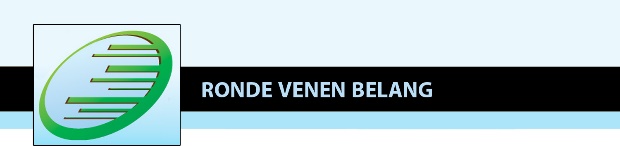 

Geacht college,Begin 2018 is de vraagbundeling van Glasvezel Buitenaf succesvol afgerond.  Meer dan 53% van de adressen in het buitengebied had aangegeven glasvezel te willen en heeft daar een contract met een provider voor afgesloten.  Sindsdien is er voor de buitenwereld weinig gebeurd. Glasvezel Buitenaf heeft in februari j.l. aangegeven een aannemer te hebben gevonden. BAM gaat de aanleg verzorgen. Niets meer aan de hand zou je denken, maar niets lijkt minder waar. Naar verluid – en dat heeft een van de ambassadeurs aan het college in een brief laten weten – spitst de vraag zich toe tot het vergunnen van 5 PoP’s( (Point of Presence)  in het buitengebied. Hiervoor worden de vergunningen niet afgegeven.  Ronde Venen Belang maakt zich daarom zorgen of snel internet in het buitengebied op korte termijn wordt gerealiseerd en heeft daarom de volgende vragen:

1.  Is de vergunningaanvraag voor de PoP voor het industrieterrein Mijdrecht goedgekeurd?2. Wanneer is dit gebeurd?3. Zijn vergunningaanvragen voor de Pop”s in het buitengebied binnen gekomen?4. Worden deze gehonoreerd?
 	- zo ja, wanneer gaat dat gebeuren?
 	- zo nee, wat is daarvan de reden?5. Bent u op de hoogte dat de juiste positionering (de exacte plaats) van PoP’s essentieel is voor het 
    ontwerp en aanleg van het gehele glasvezelnet? 

In de commissievergadering van februari is door onze fractie gevraagd naar de betrokkenheid van het college bij deze problematiek en de contacten die er zijn met Glasvezel Buitenaf en de ambassadeurs, waarop de burgemeester naar beste weten heeft geantwoord. Gezien de niet vlot lopende aanleg van glasvezel heeft onze fractie daarom een aantal vragen:1. Is het college van mening dat snel internet ook in het buitengebied noodzakelijk is voor
    particulieren en bedrijven?2. Welke actie(s) heeft de verantwoordelijk portefeuillehouder ondernomen om de aanleg te
    bespoedigen? Graag een chronologisch overzicht3. Heeft de verantwoordelijk portefeuillehouder contact gehouden met de ambassadeurs? Graag een
    chronologisch overzicht hiervan4. Welke stappen gaat de verantwoordelijk portefeuillehouder op korte termijn ondernemen om het 
    vertrouwen van inwoners en bedrijven in het buitengebied in de aanleg snel internet te 
    behouden?   Namens de fractie van Ronde Venen Belang,

Anco Goldhoorn